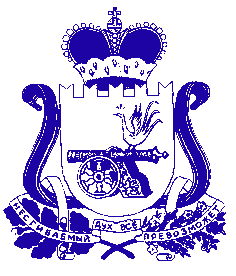 СОВЕТ ДЕПУТАТОВ РУССКОВСКОГО сельского поселенияШУМЯЧСКОГО РАЙОНА СМОЛЕНСКОЙ ОБЛАСТИ                                                                         РЕШЕНИЕ                  от   26 марта  2024  года                                                           № 4               с. РусскоеВ соответствии с частью 1 статьи 39.7. Земельного кодекса Российской Федерации, на основании протеста прокуратуры Шумячского района от 01.03.2024г. № 02-36-2024/Прдп92-24-20660023,       Совет депутатов Руссковского сельского поселения Шумячского района Смоленской области  РЕШИЛ:        1. Внести в  Положение о порядке определения размера арендной платы за земельные участки, находящиеся в муниципальной собственности Руссковского сельского поселения Шумячского района Смоленской области, при заключении договоров аренды таких земельных участков без проведения торгов, утвержденного решением Совета депутатов Руссковского сельского поселения Шумячского района Смоленской области №14 от 15.04.2016г.следующие изменения:       пункт 2.1 Положения дополнить абзацем следующего содержания:«Составные части формулы в соответствии с которой определяется размер арендной платы (за исключением показателя инфляции и кадастровой стоимости), могут изменяться в большую сторону не чаще одного раза в 3 года».      2.  Настоящее постановление вступает в силу со дня его подписания и подлежит официальному опубликованию.О внесении изменений в Положение о порядке определения размера арендной платы за земельные участки, находящиеся в муниципальной собственности Руссковского сельского поселения Шумячского района Смоленской области, при заключении договоров аренды таких земельных участков без проведения торгов.Глава муниципального образования Руссковского сельского поселения Шумячского района Смоленской области Н.А. Марченкова